Краевое государственное казенное учреждение «Центр содействия семейному устройству детей-сирот и детей, оставшихся без попечения родителей г. Уссурийска»Проект «Восстановление памяти у детей дошкольного и школьного возраста»Разработала: Роговая Инна Геннадьевна                                                                                                                                    ВоспитательТел: 89020630350            Уссурийск, 2020г.Пояснительная запискаДаже взрослый человек имеет свойство к забыванию каких – либо моментов в жизни. Не всегда можно вспомнить то, что было вчера, или месяц назад.Каждый из нас хоть раз пытался вспомнить, где мы могли видеть человека, который с нами поздоровался и как его имя, где положил игрушку или предмет из косметики, особенно если это произошло в спешке.В разных ситуациях потребуется разное время для реабилитационного периода, придется приложить не мало совместных усилий.Этот проект создан для детей разного возраста, соответственно и разные подходы для восстановления важных в жизни моментов. Ведь память основана на реальных событиях, важных для всех людей, и если приложить немного усилий, можно справиться с поставленными  задачами.Дети, рожденные в неблагополучных семьях: алкоголиков, наркоманов, с умственными отклонениями, намного чаще страдают потерей памяти не по своей воле, а врожденного отсутствия как таковой.Регулярные тренировки по разгадыванию кроссвордов, развивают логическое мышление и способствуют развитию памяти.Актуальность проекта: в настоящее время мы часто сталкиваемся с такой проблемой, как «временная проблема памяти».Ожидаемый результат: восстановлении памяти.Цель проекта:развитие зрительной памяти;восстановление и закрепление не запомнившихся фрагментов.Задачи:  формирование навыков восстановления памяти;закрепление памяти путем запоминания и воспроизведения математических цифр;развитие логического мышления, умственных способностей.Нарушение памяти – патологическое состояние, связанное с невозможностью сохранять, накапливать и использовать информацию, полученную в процессе восприятия окружающего мира.Зырянов Борис АлександровичДети 3 -7 лет«восстановление памяти с помощью картинок, рисунков»Этот вариант подходит для детей младшего дошкольного возраста.Можно взять журнал - картинку, рисунок.      После того, как ребенок закончил рисование, спустя небольшое количество времени, необходимо задать несложные вопросы к этому рисунку, например,Что высокое нарисовано на этом рисунке?Что лежало на земле?Если ребенок затрудняется ответить, помогите другими словами к этому предмету.	Дети 7 – 14 лет«восстановление памяти с помощью математических цифр»Используемый материал: чистый лист бумаги, яркий фломастер.На чистом листе бумаги, необходимо написать двухзначное число. Показать его ребенку и проговорить вслух это число. Сетчатка глаз зафиксирует яркость, передаст информацию в головной мозг и зафиксирует его в памяти.Через час, попросить ребенка воспроизвести вслух число, которое было написано на листе бумаги. Если затрудняется ответить, то необходимо показать ему еще раз эти цифры, и проговорить вслух неспешно. К вечеру повторить так же. Если ребенок воспроизвел заданное число, на следующий день, попросите его еще раз вспомнить те цифры и назвать каким цветом были написаны цифры. Через час, сменив цвет фломастера, запишите другое число, к вечеру ребенок должен вспомнить и сказать вам, каждый раз меняя цвет. Так повторяйте попытки в течении недели.Теперь немного усложним ситуацию. На листе запишите трехзначное число, и также смените цвет фломастера. Проделывайте такие упражнения по два-три раза в день.Некоторые запоминают на слух, некоторые запоминают информацию образно.«Ребусы» 1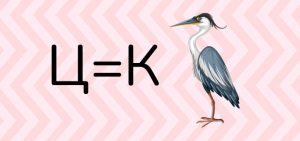  (КАПЛЯ)2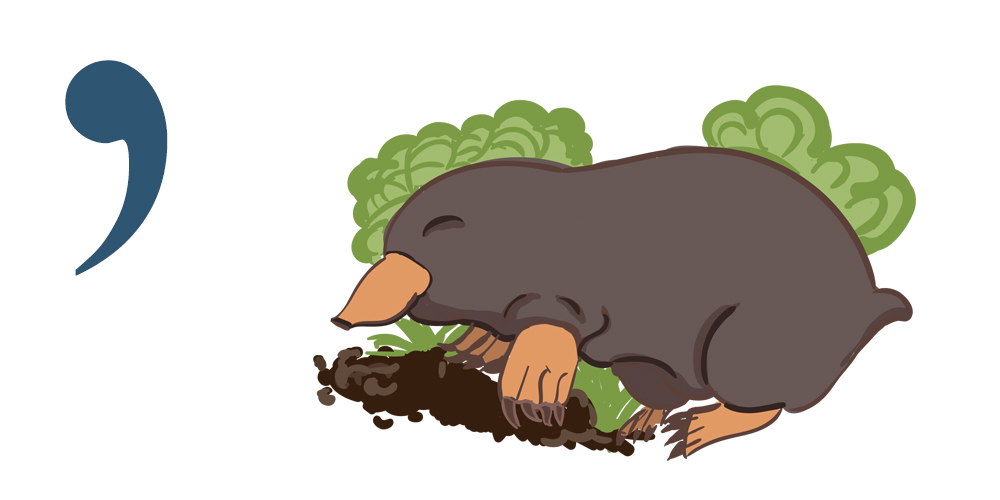 (РОТ)3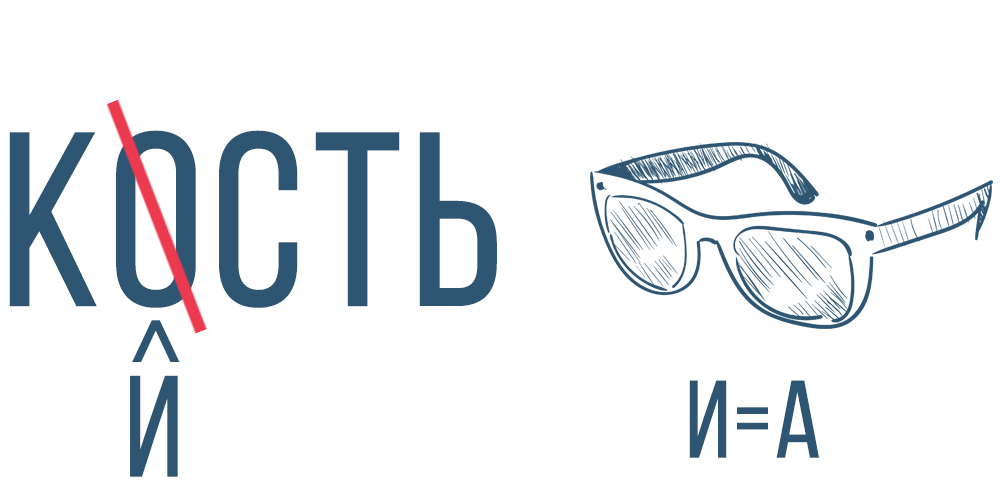 (КИСТОЧКА)4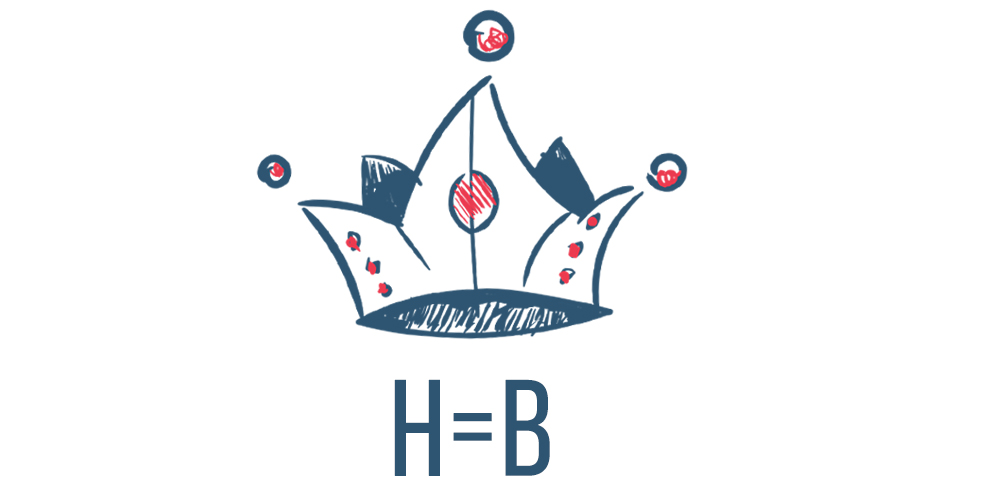 (КОРОВА)5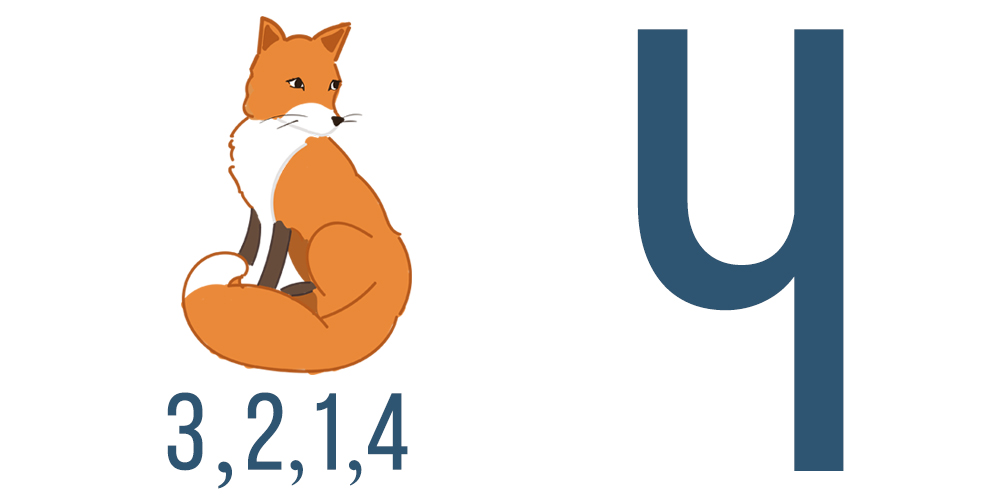 (СИЛАЧ)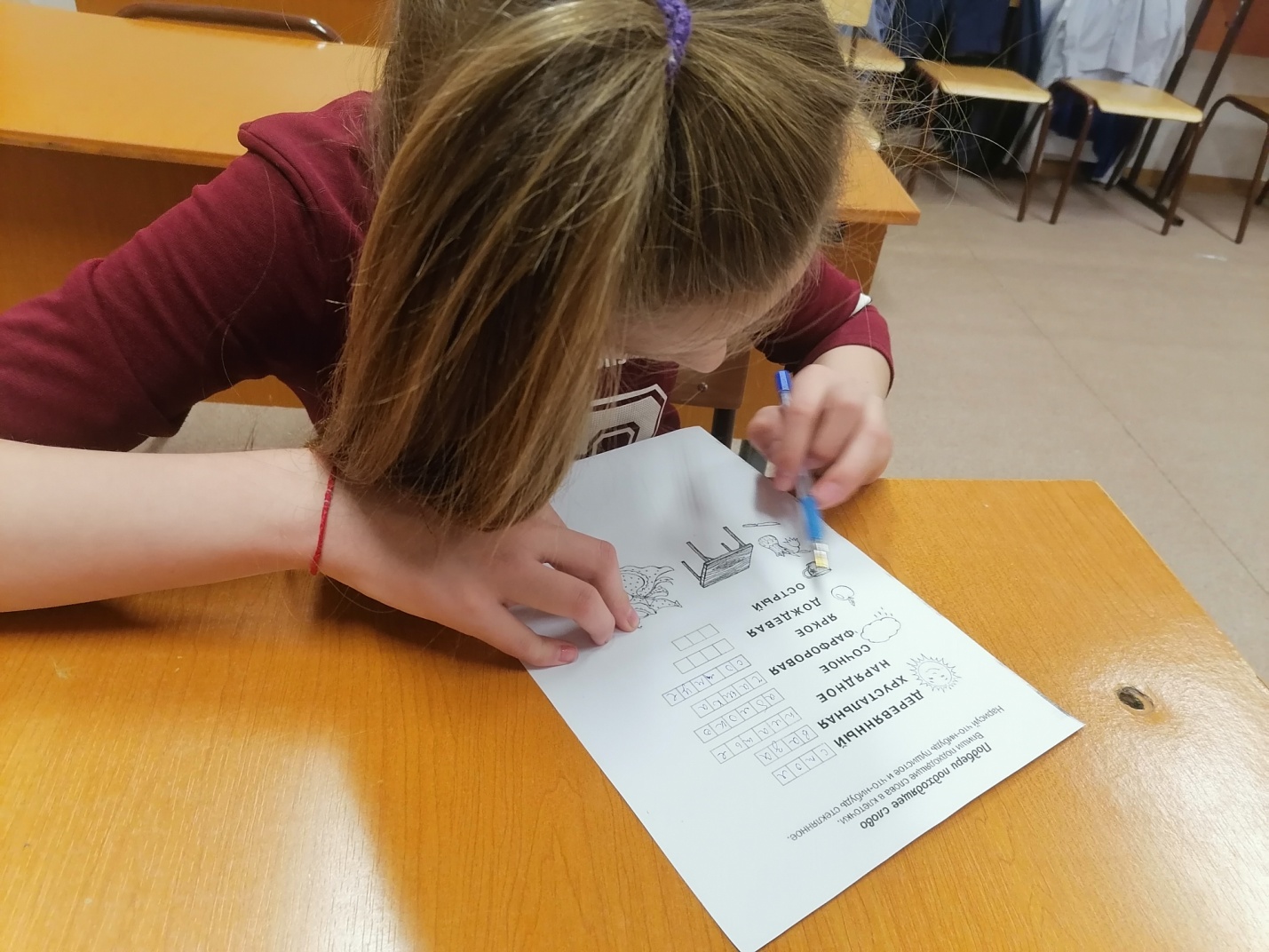 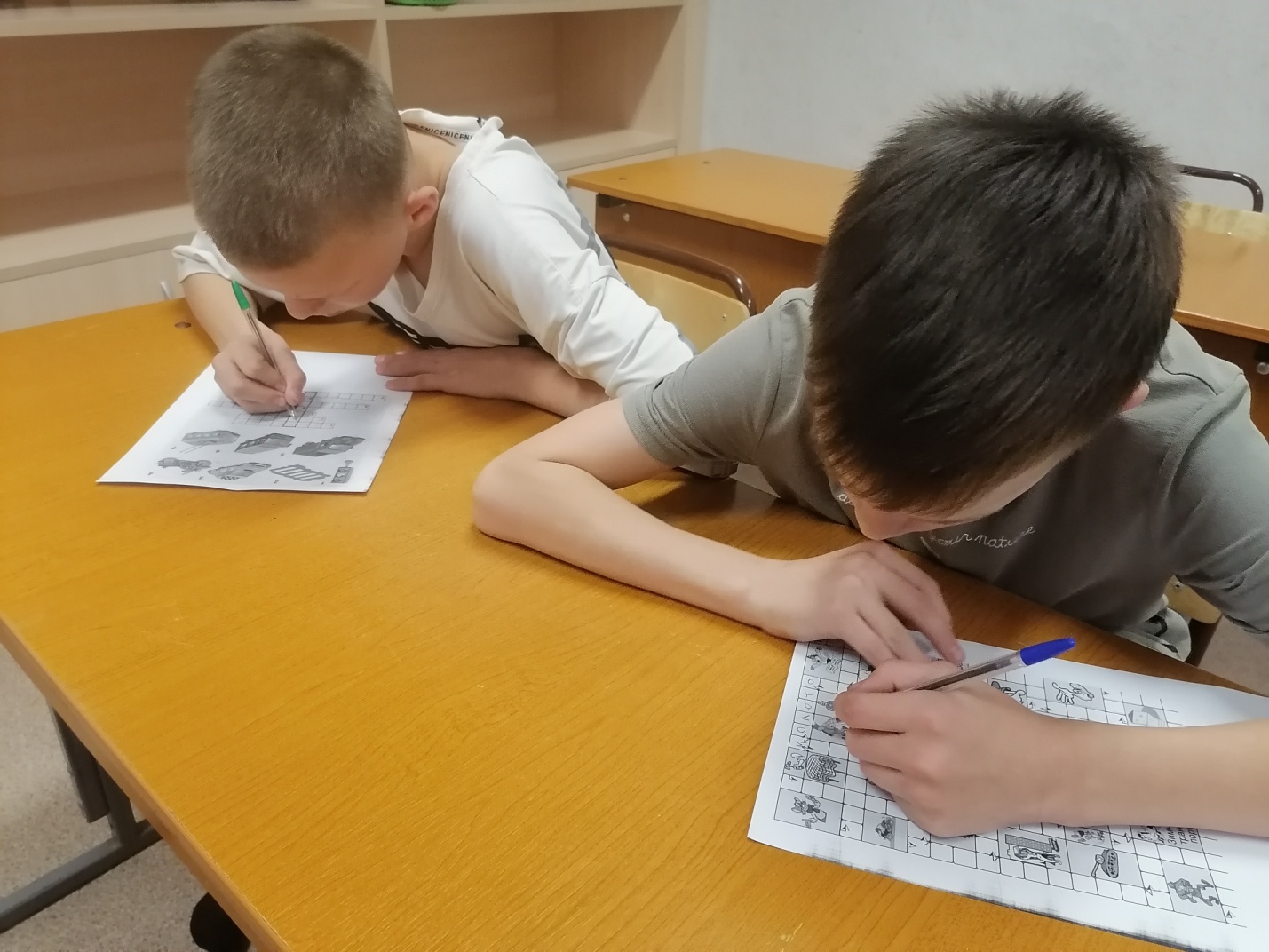 Игра «карточки»Предлагаю еще один вариант для восстановления памяти у детей: «карточки».В этой игре потребуется огромная внимательность, усидчивость, зрительную память, логику и сообразительность. Количество игроков 2 – 6 человек. На карточках изображены разные животные. В колоде 30 карточек, по две одинаковой, и должны быть разложены вниз рисунками. Каждый участник вытягивает по две карточки, если рисунки не совпали изображением, то игрок кладет их на эти же места. Следующий игрок берет две карточки в других местах, итак, пока рисунки не совпадут. Если совпали рисунки, вытянувший эти карточки игрок оставляет себе. В конце игры, победителем считается тот игрок, у кого оказалось больше совпавших карточек.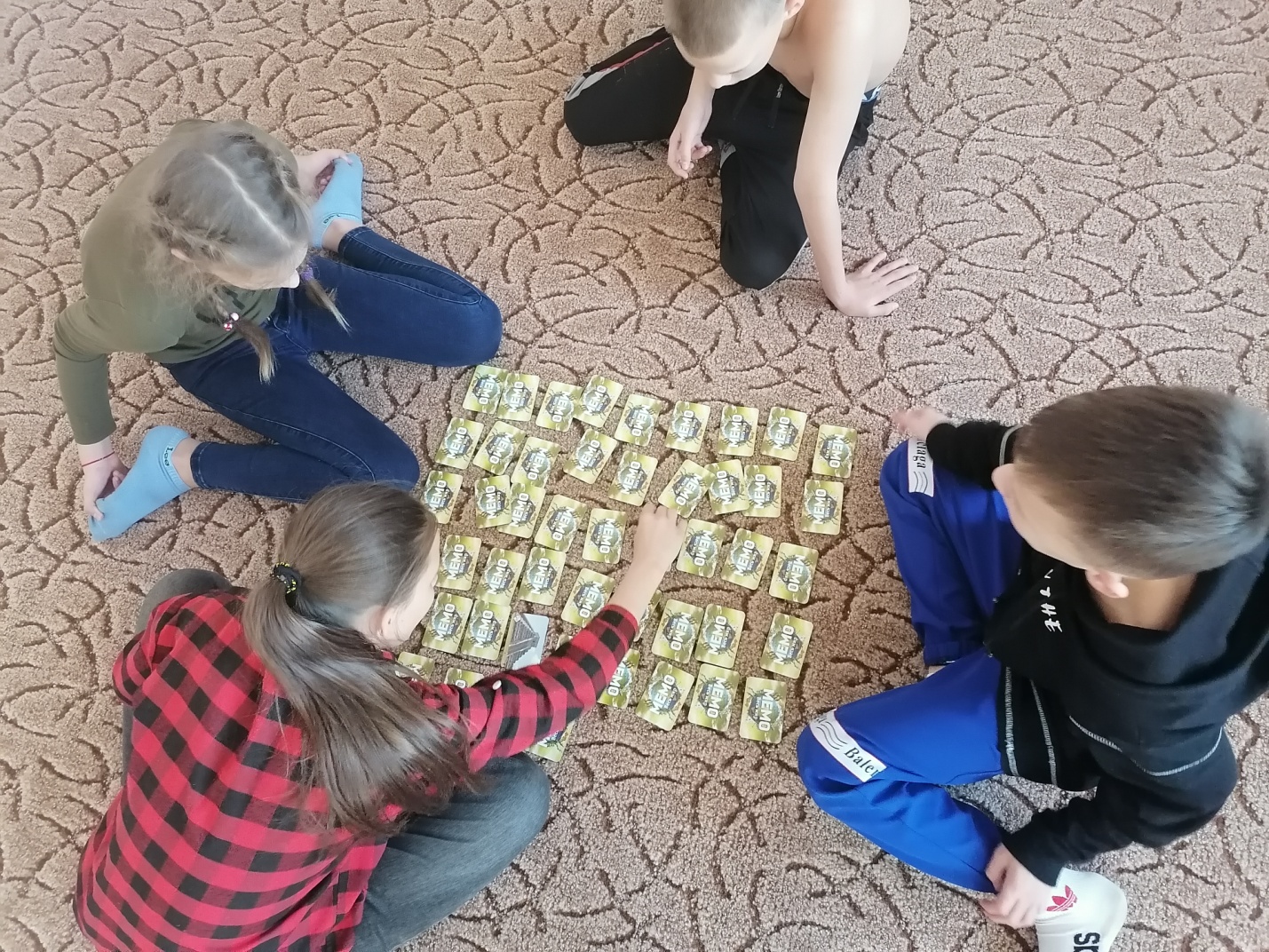 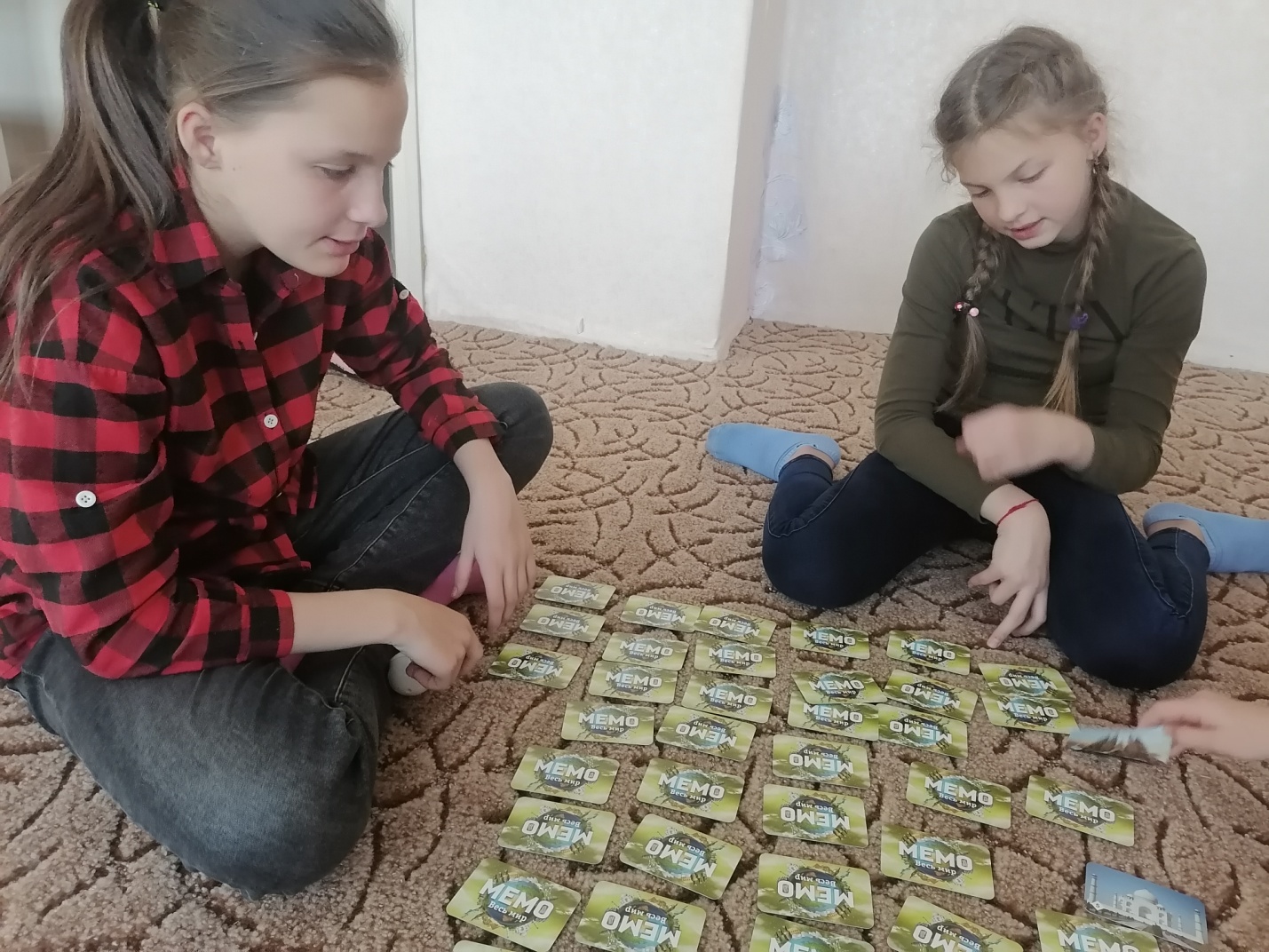 Игра «собери картинки по их названию»Ребята рассаживаются по местам. Воспитатель читает слова, и их обозначения. Распечатанные картинки разложены вразброс на столе (или полу, если их количество не помещается на столе). Участникам необходимо, в конце прочитанного текста, найти картинки, которые назвал воспитатель по обозначению.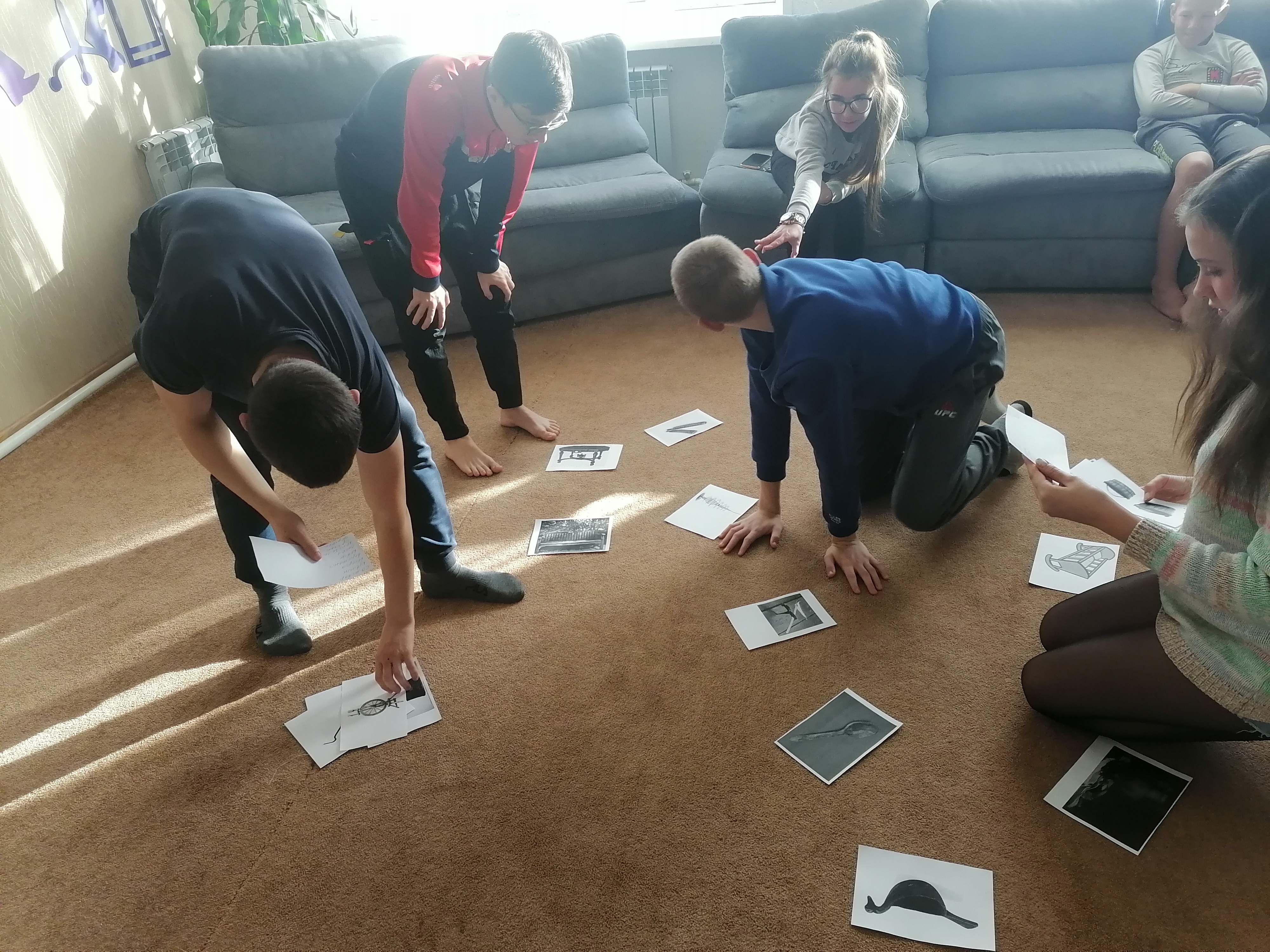 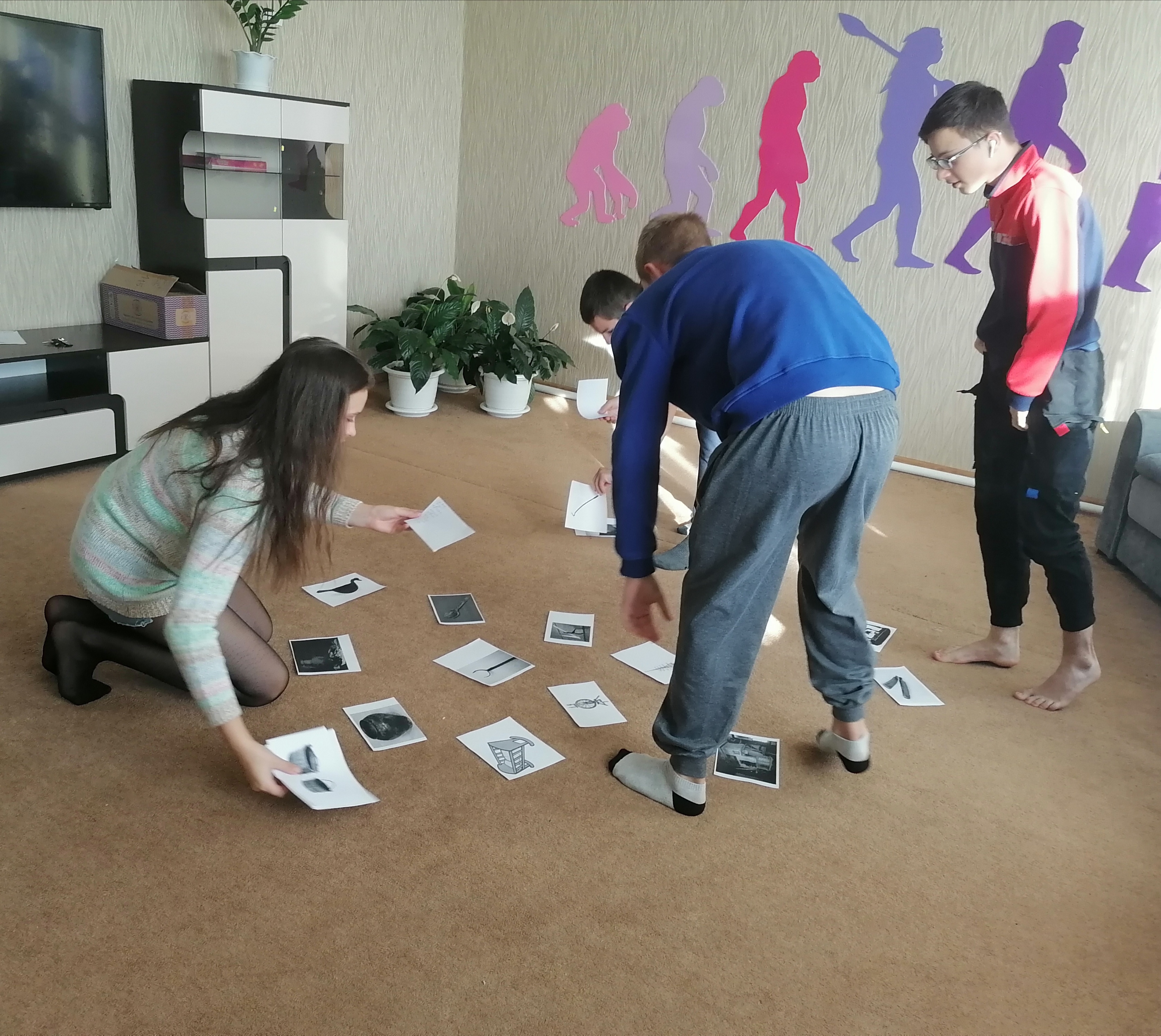 Результативность:     В ходе проведенных мероприятий по восстановлению памяти у детей разного возраста, у многих детей были выявлены недостатки с потерей памяти и воспоминаниями прошлого своего. Мне удалось в ходе регулярного применения, разработанной мною программы, частично улучшить память по запоминанию информации: зрительная, визуальная и слуховая.Список используемой литературы:Как написать и оформить проект? Prichod.ruПравда и вымыслы об амнезии: mir24.tvНарушение памяти: mc-paracels.ruwww.cognifit.commozgius.ru